ЧЕРКАСЬКА ОБЛАСНА РАДАГОЛОВАР О З П О Р Я Д Ж Е Н Н Я20.10.2022                                                                                        № 306-рПро оголошення конкурсного відбору претендентів на зайняттяпосади директора комунальної установиЧеркаської обласної ради «Черкаський обласнийцентр фізичного здоров’я населення «Спорт для всіх»Відповідно до статті 55 Закону України «Про місцеве самоврядування                                          в Україні», рішення обласної ради від 19.02.2021 № 5-14/VІІІ «Про проведення конкурсного відбору претендентів на зайняття посад керівників підприємств, установ, закладів спільної власності територіальних громад сіл, селищ, міст Черкаської області» (зі змінами):1. Оголосити конкурсний відбір претендентів на зайняття посади директора комунальної установи Черкаської обласної ради «Черкаський обласний центр фізичного здоров’я населення «Спорт для всіх».2. Установити 07 грудня 2022 року датою проведення конкурсного відбору претендентів на зайняття посади директора комунальної установи Черкаської обласної ради «Черкаський обласний центр фізичного здоров’я населення «Спорт для всіх».3. Управлінню юридичного забезпечення та роботи з персоналом виконавчого апарату обласної ради підготувати проєкт розпорядження голови обласної ради про утворення конкурсної комісії з проведення конкурсного відбору претендентів на зайняття посади директора комунальної установи Черкаської обласної ради «Черкаський обласний центр фізичного здоров’я населення «Спорт для всіх» після завершення терміну подачі кандидатур 
до складу конкурсної комісії. 4. Контроль за виконанням розпорядження покласти на управління юридичного забезпечення та роботи з персоналом виконавчого апарату обласної ради.Голова									А. ПІДГОРНИЙ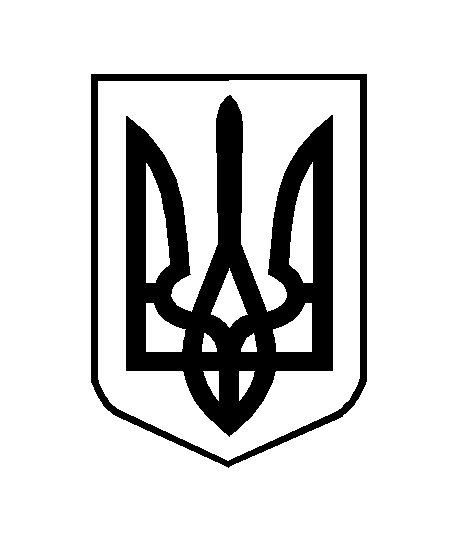 